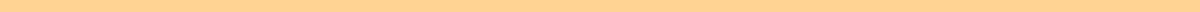 Immigration Personal Reference LetterRebecca Turner
950 Oak Street, Apartment 5B
Chicago, IL, 60610
rebecca.turner@email.com
312-555-7890
May 23, 2024U.S. Citizenship and Immigration Services
[Office Address or P.O. Box]
Chicago, IL, 60610Subject: Personal Reference Letter for Mr. Carlos RamirezDear Sir/Madam,I am writing to offer a personal reference for Mr. Carlos Ramirez, who is applying for permanent residency in the United States. My name is Rebecca Turner, and I reside at the address noted above. I have known Carlos for over seven years as both a close friend and a community collaborator in various local outreach programs.Throughout the time I have known him, Carlos has displayed exceptional qualities that I believe make him a valuable asset to any community. His dedication to helping others is evident through his volunteer work at the local food bank and his involvement in the city's annual charity drive, where he has taken on a leadership role for the past three years.Carlos is a person of great integrity and kindness. His compassion towards others and his proactive attitude in supporting community activities have earned him respect and admiration from all who know him. He is reliable, trustworthy, and consistently seeks ways to contribute positively to those around him.I firmly believe that granting Carlos permanent residency status would not only enrich his life but also benefit our community significantly. His continuous efforts to improve the lives of others and his commitment to civic engagement are just a few of the reasons why I support his application wholeheartedly.Thank you for considering this reference as part of his application. I am confident in his character and his desire to make a positive impact. Please feel free to contact me at the phone number or email address provided above should you require further information or wish to discuss his application in more detail.Sincerely,Rebecca Turner